A summer day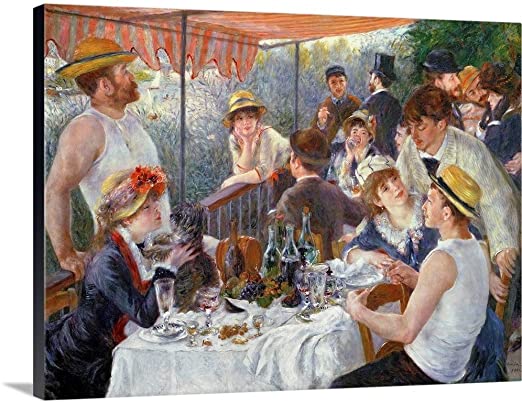 Peter:What a beautiful day!!Ana:I am so glad that the war is over, we haven’t been to a café in the park for so long and now we can finally breathe some fresh air! It’s wonderful!Mark: Yes, I agree, we can finally go back to our normal lifes.Olivia: It’s so good that we can finally rest peacefully, that we can take care of ourselves after so much time. Me and Mark have been planning to go hiking for a while.Ana: That’s great, I’m sure you will have a great time.Peter: Where are the drinks?Mark: Right over there in the cooling container.
Peter: Thank you!Olivia: Can’t wait!
